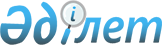 О присвоении наименований улиц поселка ЖанакорганРешение акима поселка Жанакорган Жанакорганского района Кызылординской области от 24 октября 2014 года N 690. Зарегистрировано Департаментом юстиции Кызылординской области 12 ноября 2014 года N 4791      В соответствии с Законом Республики Казахстан от 8 декабря 1993 года «Об административно-территориальном устройстве Республики Казахстан», Законом Республики Казахстан от 23 января 2001 года «О местом государственном управлении и самоуправлении в Республике Казахстан», заключением Кызылординской областной ономастической комиссии №6 от 11 июля 2014 года РЕШИЛ:
      1.  Присвоить следующим улицам поселка Жанакорган:
      1)  улице «Май бекеті-2» имя Каржаубека Жаркымбекулы;
      2)  улице «Май бекеті-3» имя Кулана Алдабергенулы;
      3)  улице «Май бекеті-5» имя Шаймердена Бакирулы;
      4)  улице «Май бекеті-7» имя Нурбергена Тастаева;
      5)  улуце «Саяжай-4» имя Даумен кажы Шоманулы;
      6) улице «Ипподром-6» имя Сатыбалды Алибекова.
      2.  Контроль за исполнением настоящего решения возложить на заместителя акима поселка Б.Доспанбетова.
      3.  Решение вводится в действие по истечении десяти календарных дней после дня его первого официального опубликования.


					© 2012. РГП на ПХВ «Институт законодательства и правовой информации Республики Казахстан» Министерства юстиции Республики Казахстан
				      Аким поселка ЖанакорганЕ.Сейлов